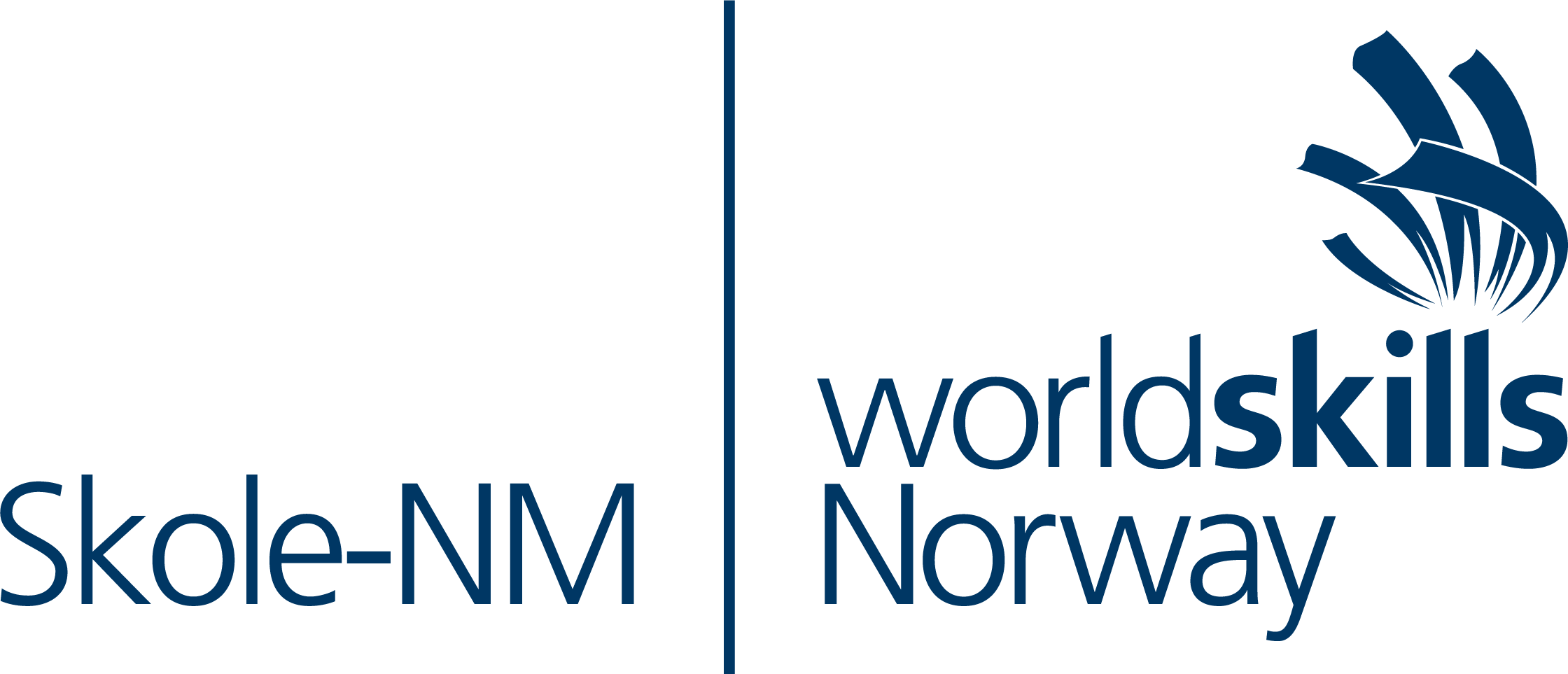 NM-Oppgave 2022Programområde: Fag: 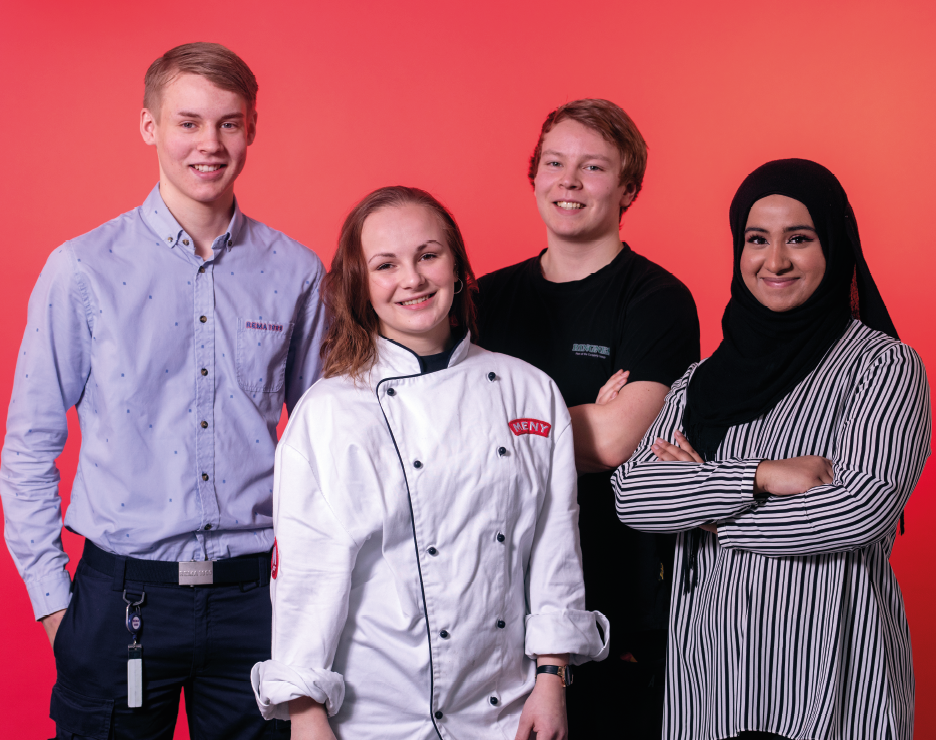 Innhold Forord Veiledning og instruks til konkurrentene Beskrivelse av forberedelsesdagen Beskrivelse av konkurransedagen Nødvendig maskiner, materiell og utstyr Oppgavebeskrivelse og tegningerBedømmingskriterier og vurderingsskjemaForord